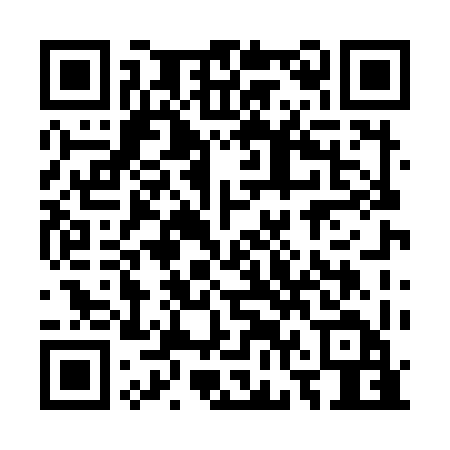 Ramadan times for Alamo Hueco, New Mexico, USAMon 11 Mar 2024 - Wed 10 Apr 2024High Latitude Method: Angle Based RulePrayer Calculation Method: Islamic Society of North AmericaAsar Calculation Method: ShafiPrayer times provided by https://www.salahtimes.comDateDayFajrSuhurSunriseDhuhrAsrIftarMaghribIsha11Mon6:226:227:281:244:477:207:208:2612Tue6:206:207:271:234:477:207:208:2713Wed6:196:197:251:234:477:217:218:2714Thu6:186:187:241:234:477:227:228:2815Fri6:166:167:231:224:487:227:228:2916Sat6:156:157:221:224:487:237:238:3017Sun6:146:147:201:224:487:247:248:3018Mon6:136:137:191:224:487:247:248:3119Tue6:116:117:181:214:487:257:258:3220Wed6:106:107:171:214:497:267:268:3221Thu6:096:097:151:214:497:267:268:3322Fri6:076:077:141:204:497:277:278:3423Sat6:066:067:131:204:497:287:288:3524Sun6:056:057:121:204:497:287:288:3525Mon6:036:037:101:194:497:297:298:3626Tue6:026:027:091:194:497:307:308:3727Wed6:016:017:081:194:497:307:308:3828Thu5:595:597:071:194:507:317:318:3829Fri5:585:587:051:184:507:327:328:3930Sat5:575:577:041:184:507:327:328:4031Sun5:555:557:031:184:507:337:338:411Mon5:545:547:021:174:507:347:348:412Tue5:535:537:001:174:507:347:348:423Wed5:515:516:591:174:507:357:358:434Thu5:505:506:581:164:507:367:368:445Fri5:495:496:571:164:507:367:368:446Sat5:475:476:551:164:507:377:378:457Sun5:465:466:541:164:507:387:388:468Mon5:445:446:531:154:507:387:388:479Tue5:435:436:521:154:507:397:398:4810Wed5:425:426:511:154:507:407:408:48